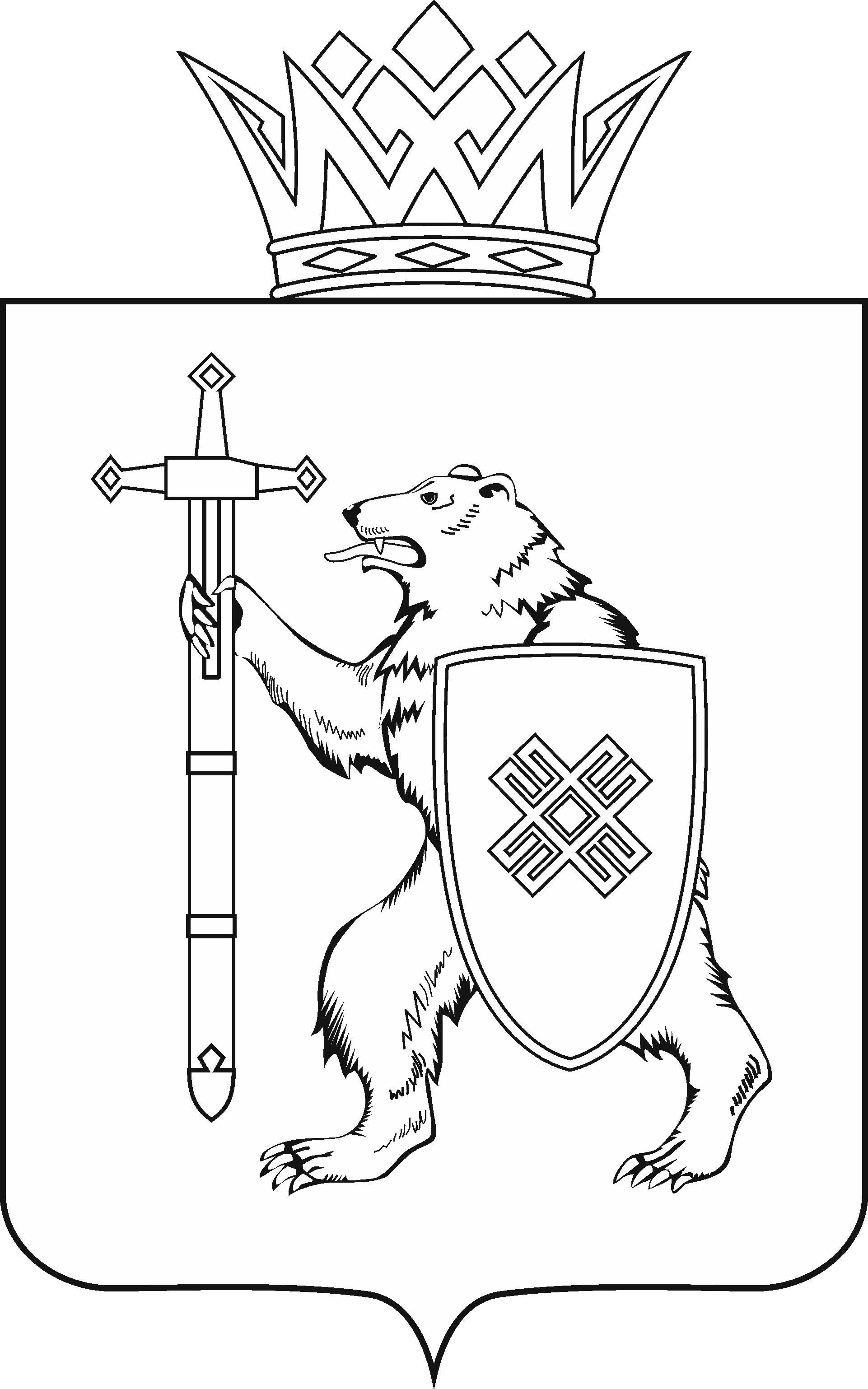 Тел. (8362) 64-14-16, 64-13-95, факс (8362) 64-14-11, E-mail: info@gsmari.ruПРОТОКОЛ № 46ЗАСЕДАНИЯ КОМИТЕТАПОВЕСТКА ДНЯ:1. О проекте постановления Государственного Собрания Республики Марий Эл «О назначении выборов Главы Республики Марий Эл».Комитет решил:1. Поддержать проект постановления Государственного Собрания Республики Марий Эл «О назначении выборов Главы Республики Марий Эл» и внести на рассмотрение Государственного Собрания Республики Марий Эл.2. Направить настоящее решение в головной Комитет Государственного Собрания Республики Марий Эл по законодательству.2. О предложениях к повестке дня двадцать седьмой сессии Государственного Собрания Республики Марий Эл.Комитет решил:Согласиться с предложенной повесткой дня двадцать седьмой сессии Государственного Собрания Республики Марий Эл3. О секретариате двадцать седьмой сессии Государственного Собрания Республики Марий Эл.Комитет решил:Проект постановления Государственного Собрания Республики Марий Эл «О секретариате двадцать седьмой сессии Государственного Собрания Республики Марий Эл» поддержать и внести на рассмотрение Государственного Собрания Республики Марий Эл.4. О порядке работы двадцать седьмой сессии Государственного Собрания Республики Марий Эл.Комитет решил:Проект постановления Государственного Собрания Республики Марий Эл «О порядке работы двадцать седьмой сессии Государственного Собрания Республики Марий Эл» поддержать и внести на рассмотрение Государственного Собрания Республики Марий Эл.5. РазноеИнформация о проектах федеральных законов, законодательных инициативах и обращениях законодательных (представительных) органов государственной власти субъектов Российской Федерации, поступивших на рассмотрение Комитета Проекты федеральных законов:6. О проекте федерального закона № 108177-8 «О внесении изменений в статьи 622 и 624 Федерального закона «Об охране окружающей среды» (в целях приведения к единообразию терминологии отдельных положений закона) – внесен Законодательным Собранием Ленинградской области.7. О проекте федерального закона № 101105-8 «О внесении изменений в статьи 18 и 19 Закона Российской Федерации «О недрах» и статью 78 Земельного кодекса Российской Федерации» (в части введения уведомительного порядка разработки общераспространенных полезных ископаемых в целях строительства автомобильных дорог) – сенатором  Российской Федерации Л.Р.Сафиным.8. О проекте федерального закона № 116676-8 «О внесении изменений в Федеральный закон «Об отходах производства и потребления» (в части совершенствования правового регулирования в сфере утилизации твердых коммунальных отходов) – внесен депутатами Государственной Думы Б.В.Агаевым, А.Б.Коган.9. О проекте федерального закона № 110693-8 «О внесении изменений в статьи 82 и 83 Лесного кодекса Российской Федерации» (в целях устранения противоречий между отдельными положениями) – внесен Законодательным Собранием Ленинградской области.10. О проекте федерального закона № 120408-8 «О внесении изменения в статью 10 Федерального закона «Об обороте земель сельскохозяйственного назначения» (в целях установления возможности предоставления в аренду без проведения торгов земельных участков сельскохозяйственного назначения, находящихся в государственной или муниципальной собственности, занятых мелиоративными защитными лесными насаждениями) – внесен Законодательным Собранием Ростовской области.По вопросам 6 – 10 о проектах федеральных законов, законодательных инициативах и обращениях законодательных (представительных) органов государственной власти субъекта Российской Федерации, поступивших на рассмотрение Комитета, Комитет решил:Информацию, представленную по данным вопросам, принять к сведению. МАРИЙ ЭЛ РЕСПУБЛИКЫН КУГЫЖАНЫШ ПОГЫНЖОАГРОПРОМЫШЛЕННЫЙ КОМПЛЕКСЫМ ВИЯҥДЫМЕ, ЭКОЛОГИЙ ДА ПӰРТӰС ДЕНЕ ПАЙДАЛАНЫМЕ ШОТЫШТО КОМИТЕТЛенин проспект, 29-ше, Йошкар-Ола, 424001ГОСУДАРСТВЕННОЕ СОБРАНИЕ РЕСПУБЛИКИ МАРИЙ ЭЛКОМИТЕТ ПО РАЗВИТИЮАГРОПРОМЫШЛЕННОГОКОМПЛЕКСА, ЭКОЛОГИИ И ПРИРОДОПОЛЬЗОВАНИЮЛенинский проспект, 29, г. Йошкар-Ола, 42400110 июня 2022 года 9.20Кабинет № 209